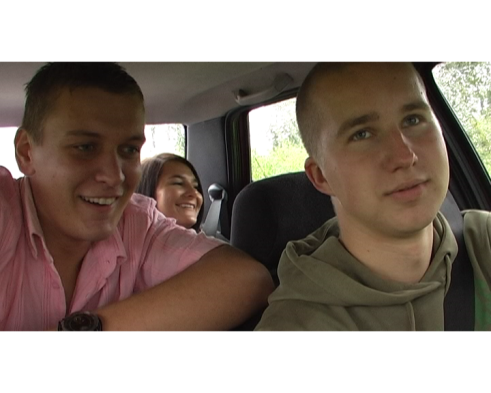 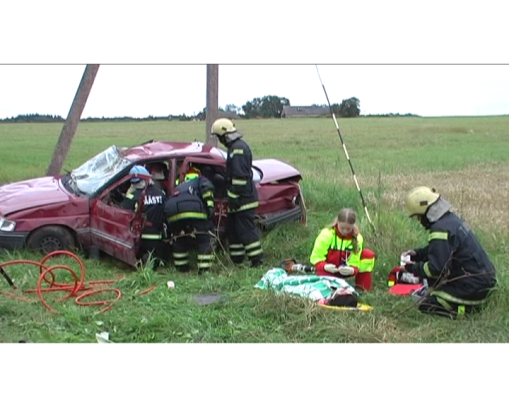 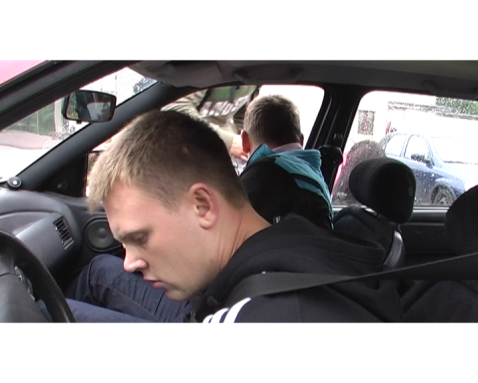 Mida teed Sina, autojuhina või  kaassõitjana, et jõuda turvaliselt sõpradega peole ja hiljem koju võimalikult ohutult? 